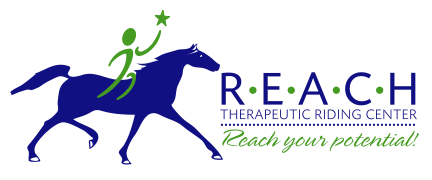 LIABILITY RELEASEThat I, ________________________________________________ or that I, the undersigned parent or legal guardian of ____________________________, a minor, for and in sole consideration of the privilege of permitting said person to participate in activities at or sponsored by REACH Therapeutic Riding Center (RTRC) and recognizing that horseback riding activities involve certain inherent dangers and risks to persons and property, do hereby agree to assume for myself and on behalf of my ward or child, the risks and dangers attendant to such activity, including but not limited to: falling or being thrown from a horse, being kicked, stepped on or bitten by a horse or other animal, and/or injuries sustained while riding, mounting or dismounting a horse. I further acknowledge the risks and potential for risks associated with recreational and outdoor activities, including but not limited to: snake, animal or insect bites; uneven ground; sun, cold and wind exposure; cuts and scrapes; sore or pulled muscles; broken, dislocated or fractured bones; nerve damage; internal injuries; head injuries; grievous bodily injury or death. However, I feel that the possible benefits to myself, child or ward are greater than the risk assumed.  I hereby, intending to be legally bound, for myself and my child or ward, heirs and assigns, executors or administrator, waive and forever release, acquit, discharge and hold harmless all claims for damages against RTRC, its board of directors, trustees, agents, instructors, therapists, employees, representatives, volunteers, owners of property on which RTRC operates, successors or assigns on account of any personal injuries and/or personal damages known or unknown, or in anyway growing out of, the acts of RTRC, its board of directors, trustees, agents, instructors, therapists, aids, employees, representatives, volunteers, owners of property on which RTRC operates, successors or assigns. WARNINGI understand that under Texas Equine Liability Act (Chapter 87, Civil Practice and Remedies Code), an equine professional is not liable for an injury to or the death of a participant in equine activities resulting from the inherent risks of equine activities.  I, the undersigned, have read this waiver of liability in its entirety. I understand the terms of this release and have signed this release voluntarily and with full knowledge of the effects thereof.Participant Signature ______________________________________________________ Date: _____________________Signature of Parent/Guardian __________________________________________________________________________(If participant is under18 years of age)PHYSICIAN ASSESSMENT & PERMISSION~~To be completed by physician~~Client’s Name: 	Date of Birth:____________  Diagnosis:Primary: 	 Date of Onset: __________Secondary: 	 Date of Onset: __________Other: 	 Date of Onset: __________Past/Prospective Surgeries 	Medications		_________________________________________________________________________________________Seizures:  _____No 	_____Yes   Type: _______________________________Date of last seizure: _________Shunts, Implants: 	Mobility: Independent Ambulation:  ____ Yes _____No   Assisting Devices: 		_________________________________________________________________________________________In order to safely provide this service, REACH requests that you please note that the following conditions may suggest precautions and contraindications to equestrian activities. Therefore, when completing this form, please indicate whether these conditions are present, and to what degree.OrthopedicAtlantoaxial Instability - include neurologic symptomsCoxa ArthrosisCranial DeficitsHeterotopic Ossification/Myositis OssificansJoint subluxation/dislocationOsteoporosisPathologic FracturesSpinal Joint Fusion/FixationSpinal Joint Instability/AbnormalitiesNeurologicHydrocephalus/ShuntSeizuresSpina Bifida/Chiari II malformation/Tethered Cord/HydromyeliaOtherIndwelling Catheters/Medical EquipmentMedications - i.e. photosensitivityPoor EnduranceSkin BreakdownMedical/PsychologicalAllergiesAnimal AbuseCardiac ConditionPhysical/Sexual/Emotional AbuseBlood Pressure ControlDangerous to self or othersExacerbations of medical conditions (i.e. RA, MS)Fire SettingsHemophiliaMedical InstabilityMigrainesPVDRespiratory CompromiseRecent SurgeriesSubstance AbuseThought Control DisordersWeight Control DisorderClient’s name: ______________________________________________________________________As thoroughly as possible, please indicate current or past difficulties/symptoms in the following systems/areas that apply including surgeries. Given the above diagnosis and medical information, this person is not medically precluded from participation in supervised equestrian activities.  I understand that REACH Therapeutic Riding Center will weigh the medical information indicated above against any existing precautions and/or contraindications before accepting this person for therapeutic horseback riding lessons. Therefore, I refer this person to REACH for ongoing evaluation to determine eligibility for participation.Name/Title:_____________________________________ MD,  DO,  NP,  PA  Other 	Signature: 	 Date:_____________________Address: 	Phone: 	 License/UPIN Number:_______________________AreaNoYes                                       Degree/ CommentsAuditoryVisualSpeechTactile/SensoryCardiacCirculatoryPulmonaryIntegumentary/SkinImmunityNeurologicMuscularOrthopedicBowel/BladderLearning DisabilitiesCognitiveEmotional/PsychologicalBehaviorOtherFor those with Down Syndrome:An Altlantoaxial x-ray and annual exam to exclude Atlantoaxial instability is required for clients with Down Syndrome over the age of 3.     Date of X-Ray:_______________ Results: __________________________Neurologic Symptoms of Atlantoaxial instability: ________________________________________________________________________________________________________________________________________